SWETHA 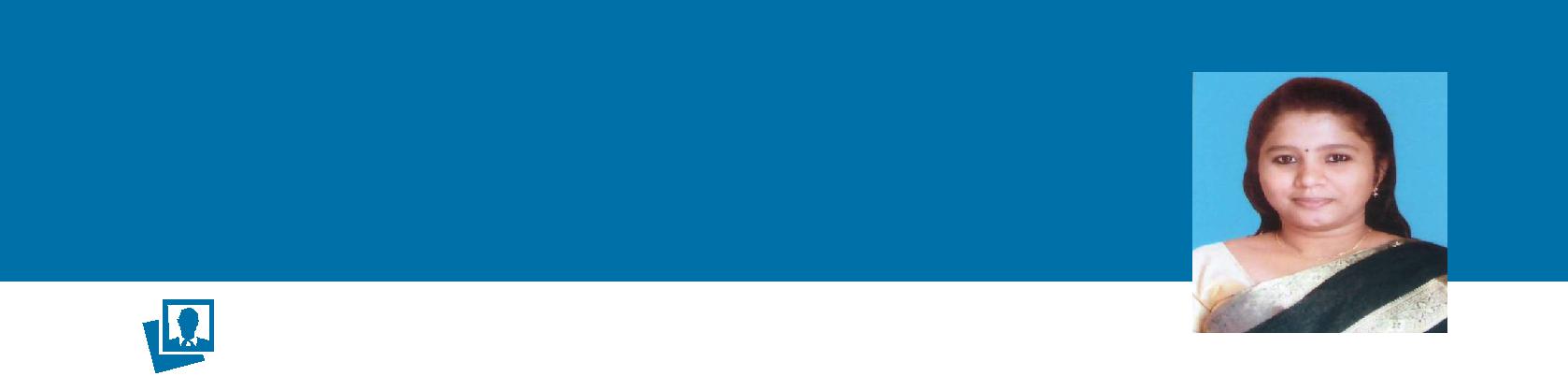 Email: swetha.306604@2freemail.com  ProfileI am seeking a challenging position with a Company that is rapidly expanding and offers good advancement potential. I have the determination to attain zenith in every horizon of my career.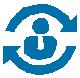 Education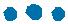  Experience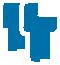 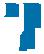 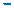 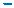 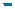 Company 12010 - 2012Company 22012 - 2013Company 32014-2015PROFESSIONAL CORPORATE SERVICE worked as a coordinator of credit card collection department in CITI Bank associate.INMAC worked as a senior caller in credit card sale department in CITI Bank associate.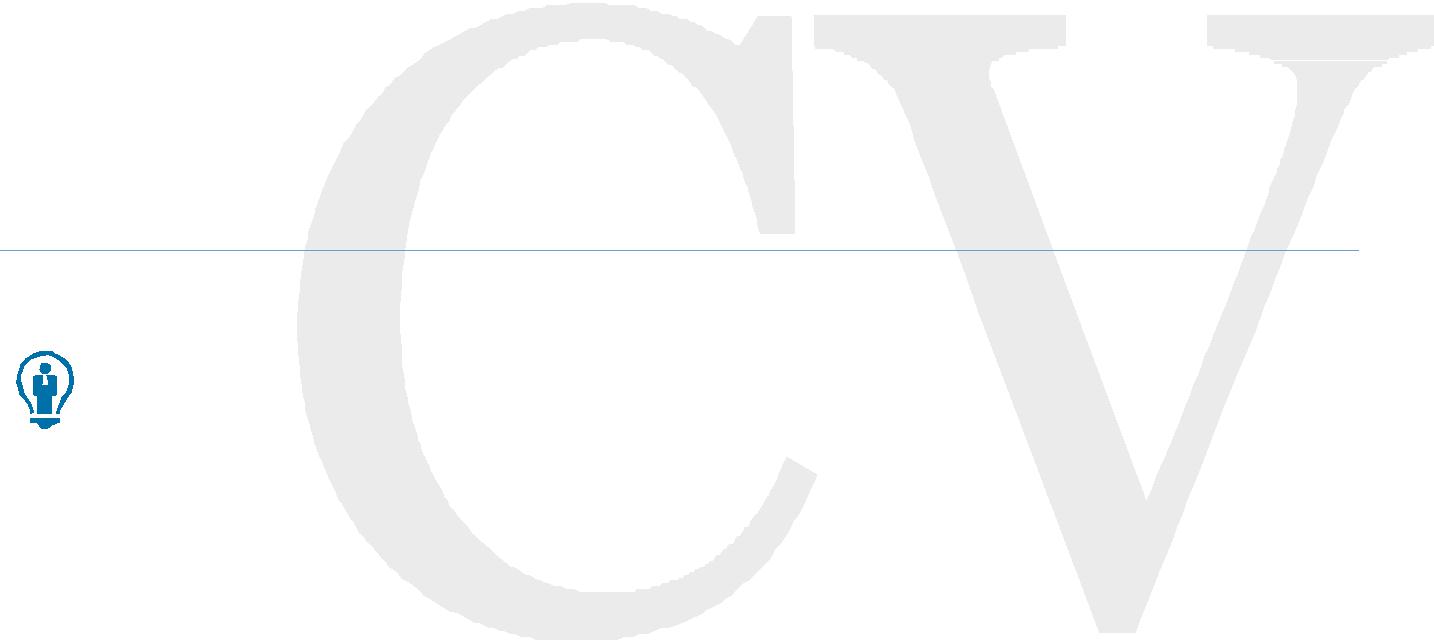 Sundram Business Service worked as senior associate in credit card sale department in CITI Bank agency.Personal SkillsGood verbal and written communication skills, good listener, ability to convince people, willingness to learn, committed to work till satisfaction and will always give my best to whatever I do. Adapt at handing multiple tasks at a time.Technical Skills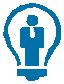 Package – DCA, Excel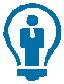 Personal TraitsCan handle Tough situation.Ability to motivate and excel as a team.Always willing to learn.Proactive.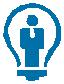 Other InterestTravelingBooksMusic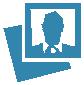 Personal Details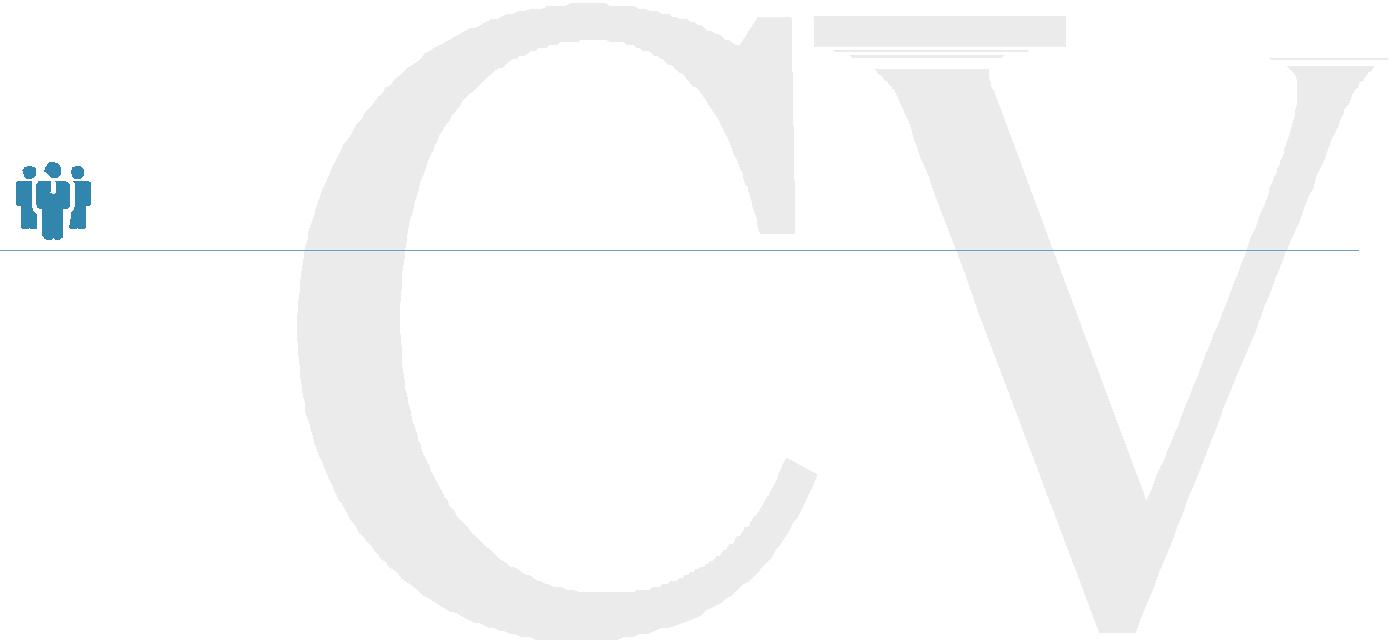 DeclarationI hereby declare that I am confident of my ability to work in the team as a key player & the information furnished above is true to the best of my knowledge.B.comMadras University200980%(Corporate Secretary ship)HSCJaigopal Garodia200770%SSLCJaigopal Garodia200565%Date of Birth:26.05.1989Gender:FemaleFemaleFemaleFemaleFemaleFemaleFemaleFemaleFemaleFemaleFemaleFemaleFemaleFemaleFemaleFemaleFemaleMartial Status:MarriedMarriedMarriedMarriedMarriedMarriedMarriedMarriedMarriedMarriedMarriedMarriedMarriedMarriedMarriedMarriedMarriedSpouse Name:Arun VRArun VRArun VRArun VRArun VRArun VRArun VRArun VRArun VRArun VRArun VRArun VRArun VRArun VRArun VRArun VRArun VRNationality:IndianIndianIndianIndianIndianIndianIndianIndianIndianIndianIndianIndianIndianIndianIndianIndianIndianReligion:HinduHinduHinduHinduHinduHinduHinduHinduHinduHinduHinduHinduHinduHinduHinduHinduHinduLanguages Known:English ,Tamil & MalayalamEnglish ,Tamil & MalayalamEnglish ,Tamil & MalayalamEnglish ,Tamil & MalayalamEnglish ,Tamil & MalayalamEnglish ,Tamil & MalayalamEnglish ,Tamil & MalayalamEnglish ,Tamil & MalayalamEnglish ,Tamil & MalayalamEnglish ,Tamil & MalayalamEnglish ,Tamil & MalayalamEnglish ,Tamil & MalayalamEnglish ,Tamil & MalayalamEnglish ,Tamil & MalayalamEnglish ,Tamil & MalayalamEnglish ,Tamil & MalayalamEnglish ,Tamil & Malayalam